04.08.2022г. №47РОССИЙСКАЯ ФЕДЕРАЦИЯИРКУТСКАЯ ОБЛАСТЬЧУНСКИЙ РАЙОНТАРГИЗСКОЕ МУНИЦИПАЛЬНОЕ ОРАЗОВАНИЕАДМИНИСТРАЦИЯПОСТАНОВЛЕНИЕО СОЗДАНИИ ЕДИНОЙ КОМИССИИ ПО ОСУЩЕСТВЛЕНИЮ ЗАКУПОК ТАРГИЗСКОГОМУНИЦИПАЛЬНОГО ОБРАЗОВАНИЯ  В соответствии с Федеральным законом от 05.04.2013 N 44-ФЗ "О контрактной системе в сфере закупок товаров, работ, услуг для обеспечения государственных и муниципальных нужд", администрация Таргизского муниципального образованияПОСТАНОВЛЕТ:1. Создать Единую комиссию по осуществлению закупок путем проведения открытых конкурсов в электронной форме (далее - электронный конкурс), открытых аукционов в электронной форме (далее - электронный аукцион), запросов котировок в электронной форме (далее - электронный запрос котировок) для определения поставщиков (подрядчиков, исполнителей) в целях заключения с ними контрактов на поставки товаров (выполнение работ, оказание услуг) (Приложение 1).2. Определить Порядок работы Единой комиссии согласно Положению о Комиссии (Приложение 2).3.Опубликовать постановление разместив на официальном сайте администрации Таргизского муниципального образования в информационно-телекоммуникационной сети «Интернет».4.Настоящее постановление вступает в силу с момента опубликования5.Контроль исполнения постановления оставляю за собой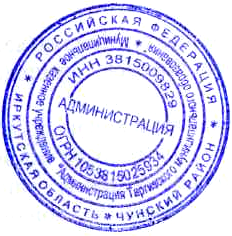 Глава Таргизскогомуниципального образования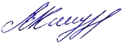 В. М КиндрачукПриложение №1к постановлениюадминистрации Таргизскогомуниципального образования№47 от 04.08.2022г.СПИСОК ЧЛЕНОВ ЕДИНОЙ КОМИССИИПредседатель Единой комиссии: Киндрачук Василий Михайлович- глава администрации Таргизского муниципального образования;Члены Единой комиссии:Кругликова Людмила Серафимовна – директор муниципального казенного учреждения культуры «Культурно-досугового центра Таргизского муниципального образования»;Кузнецова Ольга Владимировна-консультант администрации Таргизского муниципального образованияГлава Таргизскогомуниципального образованияВ. М КиндрачукПриложение №2к постановлениюадминистрации Таргизскогомуниципального образования№47 от 04.08.2022г.Положение о комиссии по осуществлению закупокОбщие положения1.1.Настоящее Положение о Комиссии по осуществлению закупок Администрации Таргизского муниципального образования (далее - Положение) определяет состав, функции и порядок работы Комиссии по осуществлению закупок  Администрации Таргизского муниципального образования (далее – Комиссия, Комиссия по осуществлению закупок) путем проведения конкурентных способов определения поставщиков (подрядчиков, исполнителей) для нужд Администрации Таргизского муниципального образования (далее – Администрации Таргизского муниципального образования, Заказчик).1.2.Комиссия по осуществлению закупок (далее – комиссия) создаётся в соответствии с Порядком взаимодействия уполномоченного органа на осуществление функций по размещению заказов и муниципальным заказчиком Таргизского муниципального образования при размещении заказов для муниципальных нужд от 01.02.2017 года № 8 (далее – Порядок взаимодействия), в целях определения поставщиков (подрядчиков, исполнителей) путём проведения открытых конкурсов в электронной форме (далее – электронный конкурс), открытых аукционов в электронной форме (далее – электронный аукцион), запросов котировок в электронной форме (далее – электронный запрос котировок).1.3. В своей деятельности комиссия руководствуется Федеральным законом от 05.04.2013 № 44-ФЗ «О контрактной системе в сфере закупок товаров, работ, услуг для обеспечения государственных и муниципальных нужд» (далее – закон о контрактной системе), иными федеральными законами, нормативными правовыми актами Российской Федерации и Иркутской области (далее – законодательство) и настоящим Порядком.1.4. Положения настоящего Порядка являются типовыми и применяются при определении поставщиков (подрядчиков, исполнителей) путём проведения электронных конкурсов, электронных аукционов, электронных запросов котировок для заказчиков, указанных в пункте 1 Порядка взаимодействия.1.5. Основные понятия и термины, используемые в настоящем Порядке, применяются в том же значении, что и в законе о контрактной системе.Порядок формирования комиссии2.1. Решение о создании комиссии принимается до начала осуществления закупки. 2.2. Персональный состав комиссии утверждается уполномоченным органом по форме согласно приложению, к настоящему Порядку. Персональный состав формируется на основании предложений заказчиков по кандидатурам для включения в состав комиссии, представленных в составе заявки на закупку, при этом количество предлагаемых кандидатур должно быть не менее двух человек.2.3. В состав комиссии входят не менее трех человек – членов комиссии. Председатель, заместитель председателя и секретарь комиссии являются членами комиссии.2.4. В состав комиссии включаются преимущественно лица, прошедшие профессиональную переподготовку или повышение квалификации в сфере закупок, а также лица, обладающие специальными знаниями, относящимися к объекту закупки.2.5. При проведении конкурсов для заключения контрактов на создание произведений литературы или искусства, исполнения (как результата интеллектуальной деятельности), на финансирование проката или показа национальных фильмов в состав комиссии включаются лица творческих профессий в соответствующей области литературы или искусства. Число таких лиц должно составлять не менее чем пятьдесят процентов общего числа членов комиссии.2.6. Членами комиссии не могут быть физические лица, которые были привлечены в качестве экспертов к проведению экспертной оценки извещения об осуществлении закупки, заявок на участие в конкурсе, оценки соответствия участников закупки дополнительным требованиям, либо физические лица, лично заинтересованные в результатах определения поставщиков (подрядчиков, исполнителей), в том числе физические лица, подавшие заявки на участие в таком определении или состоящие в штате организаций, подавших данные заявки, либо физические лица, на которых способны оказать влияние участники закупки (в том числе физические лица, являющиеся участниками (акционерами) этих организаций, членами их органов управления, кредиторами указанных участников закупки), либо физические лица, состоящие в браке с руководителем участника закупки, либо являющиеся близкими родственниками (родственниками по прямой восходящей и нисходящей линии (родителями и детьми, дедушкой, бабушкой и внуками), полнородными и неполнородными (имеющими общих отца или мать) братьями и сестрами), усыновителями руководителя или усыновленными руководителем участника закупки, а также непосредственно осуществляющие контроль в сфере закупок должностные лица контрольного органа в сфере закупок. В случае выявления в составе конкурсной комиссии указанных лиц уполномоченный орган, заказчик обязаны незамедлительно заменить их другими физическими лицами, которые лично не заинтересованы в результатах определения поставщиков (подрядчиков, исполнителей) 
и на которых не способны оказывать влияние участники закупок, а также физическими лицами, которые не являются непосредственно осуществляющими контроль в сфере закупок должностными лицами контрольных органов в сфере закупок.2.7. Замена члена комиссии допускается только по решению администрации Таргизского муниципального образования. Член комиссии обязан незамедлительно сообщить администрации, о возникновении обстоятельств, предусмотренных пунктом 2.6. настоящего Порядка. 2.8. В случае выявления в составе комиссии физических лиц, указанных в пункте 2.6. настоящего Порядка, администрация обязана немедленно заменить их другими физическими лицами, соответствующими требованиям, предусмотренным пунктом 2.6. настоящего Порядка. 2.9. Члены комиссии обязаны при осуществлении закупок применять меры по предотвращению и урегулированию конфликта интересов.3.Функции комиссииФункциями комиссии являются:а) проверка соответствия участников закупок требованиям, указанным в пунктах 1 и 7.1 части 1 и части 1.1 (при наличии такого требования) статьи 31 закона о контрактной системе, требованиям, предусмотренным частями 2 и 2.1 статьи 31 закона о контрактной системе (при осуществлении закупок, в отношении участников которых в соответствии с частями 2 и 2.1 статьи 31 закона о контрактной системе установлены дополнительные требования); б) при проведении электронного конкурса:- рассмотрение первых частей заявок на участие в закупке, направленных оператором электронной площадки, и принятие решения о признании первой части заявки на участие в закупке соответствующей извещению об осуществлении закупки или об отклонении заявки на участие в закупке;- осуществление оценки первых частей заявок на участие в закупке, в отношении которых принято решение о признании соответствующими извещению об осуществлении закупки, по критериям, предусмотренным пунктами 2 и 3 части 1 статьи 32 закона о контрактной системе (если такие критерии установлены извещением об осуществлении закупки);- рассмотрение вторых частей заявок на участие в закупке, а также информации и документов, направленных оператором электронной площадки в соответствии с пунктом 2 части 10 статьи 48 закона о контрактной системе, и принятие решения о признании второй части заявки на участие в закупке соответствующей требованиям извещения об осуществлении закупки или об отклонении заявки на участие в закупке;- осуществление оценки вторых частей заявок на участие в закупке, в отношении которых принято решение о признании соответствующими извещению об осуществлении закупки, по критерию, предусмотренному пунктом 4 части 1 статьи 32 закона о контрактной системе (если такой критерий установлен извещением об осуществлении закупки);- осуществление оценки ценовых предложений по критерию, предусмотренному пунктом 1 части 1 статьи 32 закона о контрактной системе;- присвоение каждой заявке на участие в закупке, первая и вторая части которой признаны соответствующими извещению об осуществлении закупки, порядкового номера в порядке уменьшения степени выгодности содержащихся в таких заявках условий исполнения контракта;в) при проведении электронного аукциона:- рассмотрение заявок на участие в закупке, информации и документов, направленных оператором электронной площадки в соответствии с пунктом 4 части 4 статьи 49 закона о контрактной системе, и принятие решения о признании заявки на участие в закупке соответствующей извещению об осуществлении закупки или об отклонении заявки на участие в закупке по основаниям, предусмотренным пунктами 1 - 8 части 12 статьи 48 закона о контрактной системе;- присвоение каждой заявке на участие в закупке, признанной соответствующей извещению об осуществлении закупки, порядкового номера в порядке возрастания минимального ценового предложения участника закупки, подавшего такую заявку (за исключением случая, предусмотренного пунктом 9 части 3 статьи 49 закона о контрактной системе, при котором порядковые номера заявкам участников закупки, подавших ценовые предложения после подачи ценового предложения, предусмотренного абзацем первым пункта 9 части 3 статьи 49 закона о контрактной системе, присваиваются в порядке убывания размера ценового предложения участника закупки);г) при проведении электронного запроса котировок:- рассмотрение заявок на участие в закупке, информации и документов, направленных оператором электронной площадки в соответствии с частью 2 статьи 50 закона о контрактной системе, и принятие решения о признании заявки на участие в закупке соответствующей извещению об осуществлении закупки или об отклонении заявки на участие в закупке по основаниям, предусмотренным пунктами 1 - 8 части 12 статьи 48 закона о контрактной системе;- присвоение каждой заявке на участие в закупке, признанной соответствующей извещению об осуществлении закупки, порядкового номера в порядке возрастания цены контракта, суммы цен единиц товара, работы, услуги (в случае, предусмотренном частью 24 статьи 22 закона о контрактной системе), предложенных участником закупки, подавшим такую заявку;д) при признании открытого конкурентного способа несостоявшимся:- рассмотрение информации и документов, направленных оператором электронной площадки, и принятие решения о соответствии заявки на участие в закупке требованиям, установленным в извещении об осуществлении закупки, или об отклонении заявки на участие в закупке по основаниям, предусмотренным частями 5 и 12 статьи 48 закона о контрактной системе;е) осуществление иных функций, предусмотренных законодательством.4.Обязанности и права членов комиссии4.1. Члены комиссии обязаны:знать и руководствоваться в своей деятельности требованиями 
и положениями законодательства, а также настоящего Порядка;лично участвовать в заседаниях комиссии, отсутствие 
на заседании комиссии допускается только по уважительным причинам в соответствии с трудовым законодательством Российской Федерации;соблюдать порядок и сроки проведения процедур, возложенных 
на комиссию в соответствии с законодательством и настоящим Порядком;не допускать разглашения сведений, ставших им известными в ходе проведения закупки, кроме случаев, прямо предусмотренных законодательством;проверять правильность содержания протоколов, составленных при проведении закупки, в том числе правильность отражения в протоколах своего решения;подписывать усиленными электронными подписями протоколы, составленные при проведении закупки, в сроки, установленные законодательством.4.2. Члены комиссии вправе:знакомиться со всеми представленными на рассмотрение документами 
и сведениями, составляющими заявку;выступать по вопросам повестки дня на заседаниях комиссии, письменно излагать своё особое мнение;осуществлять функции секретаря комиссии;осуществлять иные права в соответствии законодательством.4.3. Председатель комиссии:осуществляет общее руководство работой комиссии;объявляет заседание правомочным или выносит решение о его переносе из-за отсутствия на заседании комиссии более половины 
от установленного числа членов комиссии;открывает и ведёт заседания комиссии, объявляет перерывы;определяет порядок рассмотрения обсуждаемых вопросов;назначает дату очередного заседания комиссии;подписывает протоколы, составляемые в ходе проведения;распределяет обязанности между членами комиссии;осуществляет иные функции в соответствии с законодательством 
и настоящим Порядком. 4.4. Во время отсутствия председателя комиссии его функции выполняет заместитель председателя комиссии. 4.5. Секретарь комиссии выполняет следующие функции:осуществляет подготовку заседаний комиссии, включая оформление и рассылку необходимых документов, информирование членов комиссии по всем вопросам, относящимся к их функциям, в том числе своевременно извещает лиц, принимающих участие в работе комиссии, о месте (при необходимости), дате и времени проведения заседания комиссии и обеспечивает членов комиссии материалами (при необходимости);осуществляет техническое оформление проектов протоколов, составленных в ходе проведения закупки, в порядке и сроки, установленные законодательством;обеспечивает проведение процедуры подписания протоколов всеми членами комиссии;осуществляет иные функции организационно-технического характера 
в соответствии с законодательством и настоящим Порядком. 4.6. Секретарь комиссии не является членом комиссии и не имеет права голоса. В случае, если функции секретаря комиссии выполняет лицо, включённое в персональный состав комиссии и являющееся её членом (член комиссии), то указанное лицо не теряет своего статуса члена комиссии и права голоса.4.7. Уполномоченный орган вправе определить секретарём комиссии работника уполномоченного органа (при необходимости).4. 5. Регламент работы комиссии5.1. Работа комиссии осуществляется на её заседаниях.5.2. Комиссия правомочна осуществлять свои функции, если в заседании комиссии участвует не менее чем пятьдесят процентов от общего числа её членов. При этом в случае одновременного отсутствия председателя и заместителя председателя конкурсной комиссии заседание комиссии не является правомочным. Члены комиссии могут участвовать в заседании комиссии с использованием систем видео-конференц-связи с соблюдением требований законодательства Российской Федерации о защите государственной тайны. Делегирование членами комиссии своих полномочий иным лицам не допускается.5.3. Решения комиссии принимаются простым большинством голосов от числа присутствующих на заседании членов. Голосование осуществляется открыто, каждый член комиссии имеет один голос. При равенстве голосов голос председателя комиссии является решающим. 5.4. Решения, принимаемые комиссией в пределах её компетенции, являются обязательными для всех участников закупки.5.5. Решения комиссии могут быть обжалованы в порядке, установленном законодательством. 6. Ответственность членов комиссии6.1. Члены комиссии, виновные в нарушении законодательства и настоящего Порядка, несут дисциплинарную, административную, уголовную ответственность в соответствии с законодательством Российской Федерации.6.2. Секретарь комиссии несёт ответственность за соответствие сведений, введённых в электронную карточку протокола на сайте оператора электронной площадки, сведениям, которые содержатся в файле протокола, прикреплённого в электронной карточке протокола на сайте оператора электронной площадки. 